SYMPOSIUM 7 « Histoire des sciences de la Terre » (responsable Pierre Savaton)
soutenue par le Comité Français d'histoire de la géologie (COFRHIGEO) 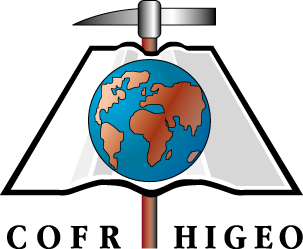 jeudi 20 avril – lieu : FORUM salle 212.B (3) 9-10h30 GODARD, COMPARATO, SAVATONC (3) 11-12h30 PIZANIAS, DREYER, ITOIZD (3) 16-17h30 ROGER1. Gaston Godard – jeudi 9hPremière description des faluns miocènes de Sainte-Croix-du-Mont en Gascogne (1622) : Pierre de Lancre a-t-il perçu le principe de superposition 45 ans avant Sténon ? 2. Guillaume Comparato – jeudi 9h30La géologie pérégrine de Barthélemy Faujas de Saint-Fond 3. Pierre Savaton – jeudi 10hLa cartographie géognosique française 4. Nadia Pizanias – jeudi 11hNouveau traité des sciences géologiques, de Louis-François Jéhan : géologie et religion dans la première moitié du XIXe siècle en France 5. Françoise Dreyer – jeudi 11h30L’émergence de la notion de limite en stratigraphie au XIXème siècle  6. Marie Itoiz– jeudi 12hObserver le monde minéral : analyse de la construction de pratiques autour de l’identification des roches et des cristaux entre 1844 et 1873.7. Matthias Roger – jeudi 16h (session délocalisée au Jardin de l'université de Strasbourg, Musée de sismologie et de magnétisme terrestre)Influence du Commissariat à l’Energie Atomique sur le développement de la sismologie en France entre 1946 et 1976 8. Visite du  Musée de sismologie et de magnétisme terrestre – jeudi 16h30-17h30Rendez-vous au musée de sismologie. Tram – Arrêt « Université » (ensuite 10 minutes à pied).http://musee-sismologie.unistra.fr/9. Conférence à l'Ecole et observatoire des sciences de la Terre (EOST) sur Edmond et Jean-Pierre Rothé, sismologues strasbourgeois (titre exact pas encore communiqué) par M. Cara – jeudi 18h